Publicado en Madrid el 31/10/2014 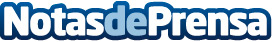  El Ayuntamiento y las grandes empresas buscan soluciones innovadoras apoyando a los emprendedores.En estos tiempos en los que la financiación bancaria cada vez es más difícil, las grandes empresas empiezan a interesarse por los emprendedores y lo hacen apoyando sus ideas a través de plataformas como StartupMadrid_10: un programa de emprendimiento creado para impulsar la economía de la ciudad de Madrid.
Datos de contacto:Dirección General de Comercio y Desarrollo Económico “Madrid Emprende”91. 480 4772Nota de prensa publicada en: https://www.notasdeprensa.es/el-ayuntamiento-y-las-grandes-empresas-buscan Categorias: Marketing Madrid Emprendedores http://www.notasdeprensa.es